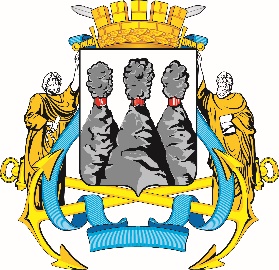 ПОСТАНОВЛЕНИЕВ соответствии с Решением Городской Думы Петропавловск-Камчатского городского округа от 31.10.2013 № 145-нд «О наградах и почетных званиях Петропавловск-Камчатского городского округа» и протоколом заседания Комиссии Городской Думы Петропавловск-Камчатского городского округа по наградам от 19.02.2024 № 20ПОСТАНОВЛЯЮ:1. За значительный вклад в развитие дошкольного образования на территории Петропавловск-Камчатского городского округа, добросовестный труд, высокий уровень профессионализма и в связи с празднованием 35-летнего юбилея со дня основания муниципального автономного дошкольного образовательного учреждения Центр развития ребенка – детский сад № 2 наградить Почетными грамотами Городской Думы Петропавловск-Камчатского городского округа следующих работников:Жукову Юлию Викторовну – воспитателя;Зеленкову Елену Григорьевну – воспитателя;Померко Екатерину Владимировну – воспитателя;Сащенко Александру Александровну – младшего воспитателя.2. За особый вклад в развитие дошкольного образования на территории Петропавловск-Камчатского городского округа, добросовестный труд и высокий уровень профессионализма наградить Благодарностями председателя Городской Думы Петропавловск-Камчатского городского округа следующих работников муниципального автономного дошкольного образовательного учреждения Центр развития ребенка – детский сад № 2:Артамонову Ларису Вячеславовну – повара; Коен Ксению Александровну – воспитателя;Половкову Анастасию Сергеевну – младшего воспитателя;Помазан Ксению Романовну – воспитателя.ГОРОДСКАЯ ДУМАПЕТРОПАВЛОВСК-КАМЧАТСКОГОГОРОДСКОГО ОКРУГАПРЕДСЕДАТЕЛЬ19.02.2024 № 17О награждении Почетными грамотами Городской Думы Петропавловск-Камчатского городского округа и Благодарностями председателя Городской Думы Петропавловск-Камчатского городского округаПредседатель Городской ДумыПетропавловск-Камчатскогогородского округаА.С. Лиманов